ЗВІТДиректора опорного закладу Малівський ліцейЯкимович Галини Єрофеївниперед педагогічним колективом та громадськістю за 2022/2023 навчальний рікШановні колеги, батьки, учні!На виконання п. 3 наказу Міністерства освіти і науки України від 28.01.2005 № 55 «Про запровадження звітування керівників дошкільних, загальноосвітніх та професійно-технічних навчальних закладів», керуючись Примірним положенням про порядок звітування керівників дошкільних, загальноосвітніх та професійно-технічних навчальних закладів про свою діяльність перед педагогічним колективом та громадськістю, затвердженим наказом Міністерства освіти і науки України від 23.03.2005 № 178, у відповідності до функціональних обов’язків та з метою подальшого утвердження відкритої, демократичної, державно-громадської системи управління освітою, запровадження колегіальної етики управлінської діяльності у школі, що базується на принципах взаємоповаги та позитивної мотивації, представляю Вашій увазі звіт про свою діяльність у 2020 – 2021 навчальному році.У своїй діяльності протягом звітного періоду я як директор школи керувалася посадовими обов’язками, основними нормативно-правовими документами, які регламентують роботу навчального закладу: Конституцією України, Законами України «Про освіту», «Про загальну середню освіту»,«Про основні засади мовної політики в Україні», Статутом школи та чинними нормативно-правовими документами у галузі освіти.Головне завдання закладу – надання якісної повної загальної освіти дітям шкільного віку. Досягнення цієї мети забезпечується шляхом формування ключових компетентностей, необхідних кожній сучасній людині для успішної життєдіяльності. Спільними для всіх компетентностей є такі вміння: читання з розумінням, уміння висловлювати власну думку усно і письмово, критичне та системне мислення, здатність логічно обґрунтовувати позицію, співпрацювати з іншими людьми, творчість, ініціативність, уміння конструктивно керувати емоціями, оцінювати ризики, приймати рішення, розв’язувати проблеми.Освітня програма, що реалізується в закладі, спрямована на формування в учнів сучасної наукової картини світу, виховання працьовитості, любові до природи; розвиток в учнів національної самосвідомості, формування людини, яка прагне удосконалення та перетворення суспільства; інтеграцію особистості в систему світової та національної культури; рішення завдань, формування загальної культури особистості, адаптації особистості до життя в суспільстві; виховання громадянськості, поваги до прав і свобод людини, до культурних традицій в умовах багатонаціональної держави; створення основи для усвідомленого, відповідального вибору та наступного освоєння професійних освітніх програм; формування потреби до самоосвіти, саморозвитку, самовдосконалення тощо.На сучасному етапі педагогічний колектив вважає найважливішим допомогти кожній дитині досягти успіхів, реалізувати духовні, комунікативні, пізнавальні й творчі потреби. Тому співпраця учителів школи, учнів, батьків і громадських структур спрямована на досягнення кожною дитиною значущих для неї особистісних і колективних успіхів. Результати роботи закладу свідчать про те, що у школі працюють професіонали своєї праці, які забезпечують високий рейтинг школи в освітньому просторі.Прийняті управлінські рішення логічно і тактично сприяли вирішенню та реалізації пріоритетних питань роботи школи, серед яких найвищим пріоритетом було і залишається створення комфортних умов навчання для дитини та надання якісної освіти як передумови всебічного розвитку, виховання та самореалізації особистості, готової до свідомого життєвого вибору, самореалізації, відповідальності, трудової діяльності та громадянської активності, такої, що прагне до самовдосконалення і навчання упродовж життя.На кінець навчального року у школі навчалось 217 учнів. З них 58 учнів початкової школи, 118 учнів 5-9-х класів та 41 – учнів старшої школи; було відкрито 11 класів: 4 – початкова ланка, 5 – середня ланка, 2 – старша школа.У минулому навчальному році в школі працювало 23 педагогічних працівника. З них 2 – мають педагогічне звання «учитель-методист», 10 -«старший учитель», 15 мають вищу кваліфікаційну категорію, 6 – першу категорію, 1 – другу категорію, 1 – бакалавр.За 2022-2023 навчальний рік дирекцією та педагогічними працівниками проведено комплексне самооцінювання освітніх та управлінських процесів в ОЗ Малівський ліцей:1. ОСВІТНЄ СЕРЕДОВИЩЕ ЗАКЛАДУ ОСВІТИ (3,29 бали – достатній рівень)1.1. Забезпечення комфортних і безпечних умов навчання та праці (3,77 бали – високий рівень)1.1.1. Приміщення і територія закладу освіти є безпечними та комфортними для навчання та праці (3,88 бали – високий рівень)Територія та приміщення чисті і охайні. На території відсутні колючі дерева, кущі, гриби та рослини з отруйними властивостями, зазначені у відповідному переліку Щоденно здійснюється огляд території щодо її безпечності для учасників освітнього процесу. Територія ділянки закладу освітлюється у вечірній та нічний час, але у зв’язку із воєнним станом зараз територія закладу не освітлюється.Територія закладу недоступна для несанкціонованого заїзду транспорту. Приміщення закладу освіти доступні для сторонніх осібКількість учнів закладу освіти не перевищує його проєктну потужність.Навчальні кабінети початкових класів розміщені на першому поверсі. Навчальні кабінети непрохідні. Початкова школа не відокремлена від навчальних приміщень для здобувачів базової та профільної середньої освіти.Облаштовано спортивні майданчики з твердим покриттям. Футбольні поля мають трав'яне та штучне покриття. Майданчики для учнів 1 – 4-х класів відсутні. Керівництвом закладу впродовж останніх років вживалися певні заходи щодо облаштування спортивних та ігрових майданчиків.У приміщеннях закладу освіти повітряно-тепловий режим та освітлення відповідає санітарним нормам. Приміщення прибрані.Туалети облаштовані відповідно до санітарно-гігієнічних вимог та утримуються в належному стані.Питний режим забезпечено одним із дозволених способів (питні фонтанчики, але у зв’язку з пандемією учасники освітнього процесу їх не використовують, мають питну воду із собою).Аналізуючи анкетування учнів видно, що більшість учасників оцінюють освітнє середовище «добре» та «відмінно»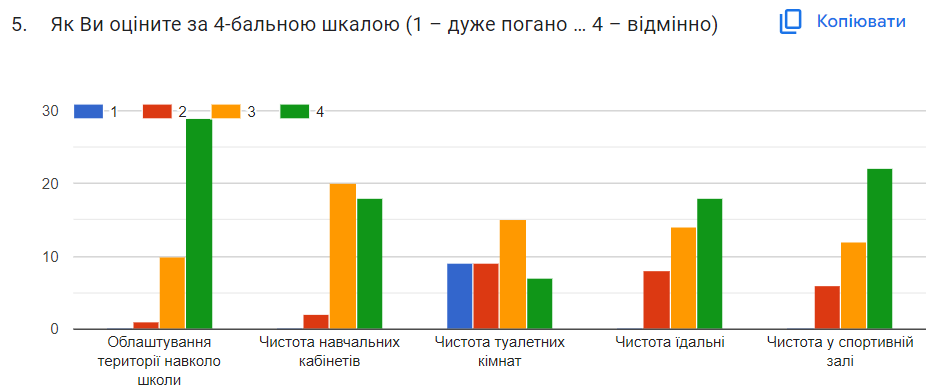 Аналізуючи анкети батьків видно, що освітнє середовище оцінюється «відмінно» та «добре».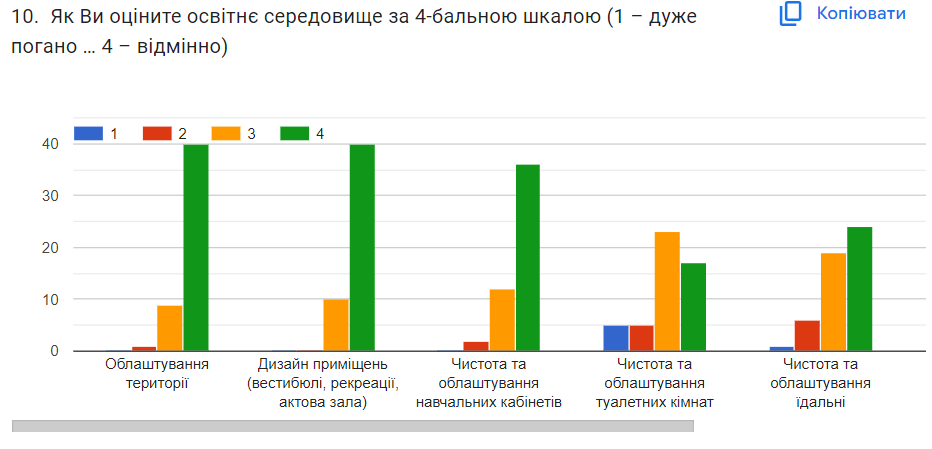 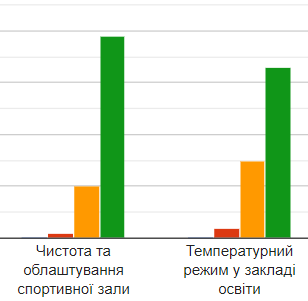 Приміщення закладу освіти використовуються раціонально. Комплектування класів відбувається з урахуванням чисельності здобувачів освіти, їх особливих освітніх потреб, площі навчальних приміщень. У закладі освіти є робочі місця для педагогічних працівників. Наявні місця для відпочинку для учасників освітнього процесу.1.1.2. Заклад освіти забезпечений навчальними та іншими приміщеннями з відповідним обладнанням, що необхідні для реалізації освітньої програми (4 бали – високий рівень)Заклад освіти забезпечений навчальними кабінетами і приміщеннями, необхідними для реалізації освітньої програми та забезпечення освітнього процесу.Навчальні кабінети достатньо обладнані засобами навчання для виконання відповідної навчальної програми.Керівництвом закладу вживаються певні заходи реагування для покращення стану забезпечення навчальних приміщеньВідповідно до формули з форми спостереження 90 % навчальних кабінетів облаштовані відповідно до законодавства. 1.1.3. Здобувачі освіти та працівники закладу освіти обізнані з вимогами охорони праці, безпеки життєдіяльності, пожежної безпеки, правилами поведінки в умовах надзвичайних ситуацій і дотримуються їх (3,91 бали – високий рівень)Інструктажі/навчання з охорони праці, безпеки життєдіяльності, пожежної безпеки, правил поведінки в умовах надзвичайних ситуацій із працівниками закладу та здобувачами освіти проводяться систематично (згідно з вимогами законодавства про охорону праці). До проведення інструктажів залучаються працівники Державної служби України з надзвичайних ситуацій. Учасники освітнього процесу дотримуються вимог щодо охорони праці, безпеки життєдіяльності, правил поведінки в умовах надзвичайних ситуацій.Як засвідчує анкетування учнів «Чи інформують вас учителі, керівництво школи» щодо правил охорони праці, техніки безпеки під час занять, пожежної безпеки, правил поведінки під час надзвичайних ситуацій» 67,5 % зазначають, що так, регулярно, із залученням соціальних служб (пожежна, з надзвичайних ситуацій та ін.), 30 % - так, регулярно вчителі інформують під час проведення навчальних занять. 100 % педагогів засвідчують, що навчання/інструктажі проводяться регулярно. 1.1.4. Працівники обізнані з правилами поведінки в разі нещасного випадку зі здобувачами освіти та працівниками закладу освіти чи раптового погіршення їх стану здоров’я і вживають необхідних заходів у таких ситуаціях (4 бали – високий рівень)Інструктажі/навчання з педагогічними працівниками щодо надання домедичної допомоги, реагування на випадки травмування або погіршення самопочуття здобувачів освіти та працівників під час освітнього процесу проводяться систематично (згідно з вимогами законодавства про охорону праці). Педагогічні працівники та керівництво у разі нещасного випадку діють у встановленому порядку.Усі педагогічні працівники зазначають, що алгоритм дій розроблений, усі педагогічні працівники дотримуються його у разі нещасного випадку. 1.1.5. У закладі освіти створюються умови для харчування здобувачів освіти і працівників (3,23 бали – достатній рівень)Організація харчування в закладі освіти сприяє формуванню культури здорового харчування у здобувачів освіти. Більшість учасників освітнього процесу зазначають, що не харчуються у шкільній їдальні. Керівництво закладу вживає заходи для покращення умов харчування. Згідно з анкетуванням батьки зазначають, що: 28 % дітей харчуються у шкільній їдальні; 28 % - іноді та 44 % - ніколи. 38 % батьків – повністю задоволені харчуванням у школі; 38 % - переважно задоволені, 12 % - переважно незадоволені, 12 % - повністю незадоволені. Більшість батьків незадоволені організацією харчування у школі через асортимент буфету (42,9 %), режиму харчування (28,6 %). 70 % дітей зазначають, що не харчуються у шкільній їдальні. 27,5 % - задоволені харчуванням, 2,5 % - незадоволені.27,3 % педагогічних працівників не харчуються у закладі, 63,7 % - задоволені умовами організації харчування у закладі. 9,1 % не задоволені харчуванням у закладі.1.1.6. У закладі освіти створюються умови для безпечного використання мережі Інтернет, в учасників освітнього процесу формуються навички безпечної поведінки в Інтернеті. (3,6 бали – високий рівень)Переважна більшість комп’ютерів закладу освіти облаштовані технічними засобами та інструментами контролю щодо безпечного користування мережею Інтернет.Переважна більшість здобувачів освіти та їхні батьки поінформовані закладом освіти щодо безпечного використання мережі Інтернет. У закладі освіти систематично проводиться (під час уроків, позакласних заходів) робота зі здобувачами освіти (95 %) та їхніми батьками в анкетуванні зазначено що робота проводиться «постійно» та «часто», щодо попередження кібербулінгу та безпечного використання мережі Інтернет.1.1.7. У закладі освіти застосовуються підходи для адаптації та інтеграції здобувачів освіти до освітнього процесу, професійної адаптації працівників (3,71 бали – високий рівень)У закладі освіти здійснюється робота з адаптації та інтеграції здобувачів освіти до освітнього процесу, педагогічних працівників до професійної діяльності. 62 % батьків вважають, що в дітей ніколи не виникало проблем з адаптацією до умов закладу освіти, 32 % іноді та 6 % так. 90 % педагогічних працівників зазначають, що у закладі освіти застосовуються заходи, що допомагають педагогічним працівникам адаптуватись до змін умов праці.1.2. Створення освітнього середовища, вільного від будь-яких форм насильства та дискримінації (3,74 бали – високий рівень)1.2.1. Заклад освіти планує та реалізує діяльність щодо запобігання будь-яким проявам дискримінації, булінгу в закладі (3,6 бали – достатній рівень)У закладі освіти розроблено, затверджено та оприлюднено на сайті закладу План заходів, спрямованих на запобігання та протидію булінгу (цькуванню). Заходи проводяться регулярно відповідно до плану роботи.Інформацію про те, що таке булінг та інші форми насильства більшість учнів зазначають, що дізнаються від педагогічних працівників.Переважна більшість здобувачів освіти і педагогічних працівників вважають освітнє середовище безпечним і психологічно комфортним.75 % учнів подобається перебувати у школі, 10 % - не дуже подобається. 87,5 % учнів вважають, що їм комфортно у школі.Більшість батьків вважають, що дитина, як правило, іде до школи з радістю та охоче.90,9 % педагогічних працівників цілком задоволені освітнім середовищем та умовами праці в закладі та 9,1 % - переважно задоволені.Керівництво та переважна більшість педагогічних працівників закладу освіти проходять навчання з протидії булінгу в закладі, ознайомлені з нормативно-правовими документами щодо виявлення ознак булінгу, іншого насильства та запобігання йому.Заклад освіти співпрацює з представниками правоохоронних органів, іншими фахівцями, регулярно залучаючи їх до роботи з питань запобігання та протидії булінгу.90,9 % педагогічних працівників зазначають, що у закладі освіти регулярно проводяться навчання, просвітницька робота за участі відповідних служб/органів для учасників освітнього процесу з метою виявлення ознак булінгу. 1.2.2. Правила поведінки учасників освітнього процесу в закладі освіти забезпечують дотримання етичних норм, повагу до гідності, прав і свобод людини (3,86 бали – високий рівень)У закладі освіти оприлюднено правила поведінки для учнів, адаптовані для сприйняття учасниками освітнього процесу, Усі учасники освітнього процесу ознайомлені з ними та переважна більшість дотримується їх.98 % батьків ознайомлені з правилами поведінки та приймають їх, 2 % не влаштовують правила поведінки через порушення прав дитини.85 % здобувачів освіти ознайомлені з правилами поведінки та дотримуються їх. 12,5  % - ознайомлені з правилами, але не дотримуються їх,73,3 % педагогів стверджують, що правила поведінки у закладі розроблені, учасники освітнього процесу ознайомлені з ними та дотримуються. 22,7 % - правила поведінки у закладі розроблені, учасники освітнього процесу ознайомлені з ними, але не дотримуються. 1.2.3. Керівник та заступники керівника (далі – керівництво) закладу освіти, педагогічні працівники протидіють булінгу, іншому насильству, дотримуються порядку реагування на їх прояви (3,75 бали – високий рівень)У закладі освіти здійснюється постійний аналіз причин відсутності здобувачів освіти, на основі результатів аналізу приймаються відповідні рішення, які є результативними. Заклад відповідним чином реагує на звернення про випадки булінгу, приймаються відповідні рішення, простежується результат виконання цих рішень.77,5 % здобувачів освіти вважають, що не відчувають у школі булінг та їм комфортно у школі і класі. 12,5 % стверджують, що до них були поодинокі випадки агресії, 2,5 % досить часто відчувають агресію та кепкування щодо себе та 7,5 % - вважають, що їм у закладі психологічно не комфортно. Більшість учнів зазнають булінг від інших осіб (35,7 %), від однокласників (50%), від інших учнів школи (35,7%). При випадках булінгу учні звертаються за допомогою до класного керівника (38,9%), ні до кого (33,3%), до директора (27,8%), інших осіб (27,8%), до заступника директора (5,6%), до педагогів (5,6%)Як зазначають більшість батьків, заклад завжди реагує на випадки булінгу та проблеми вирішуються конструктивно.Педагогічні працівники також реагують на звернення про випадки булінгу.Психолого-соціологічна служба закладу освіти здійснює системну роботу з виявлення, реагування та запобігання булінгу, іншому насильству. Здобувачі освіти, яким необхідна психолого-соціальна підтримка, отримують її. Заклад освіти повідомляє службу у справах дітей, правоохоронні органи про факти булінгу та іншого насильства1.3. Формування інклюзивного, розвивального та мотивуючого до навчання освітнього простору (2,3 бали – рівень, що вимагає покращення)1.3.1. Приміщення та територія закладу освіти облаштовується з урахуванням принципів універсального дизайну та/або розумного пристосування (1,2 низький рівень)У закладі освіти забезпечено архітектурну доступність (забезпечено безбар’єрний доступ до території, споруди). Приміщення не адаптовані до використання усіма учасниками освітнього процесу. У закладі освіти відсутня ресурсна кімната. 1.3.2. У закладі освіти застосовуються методики та технології роботи з дітьми з особливими освітніми потребами (низький рівень)Заклад освіти не має фахівців для реалізації інклюзивного навчання.Для дітей з особливими освітніми потребами розроблено індивідуальні програми розвитку; до розроблення індивідуальної програми розвитку залучаються батьки1.3.3. Заклад освіти взаємодіє з батьками дітей з особливими освітніми потребами, фахівцями інклюзивно-ресурсного центру, залучає їх до необхідної підтримки дітей під час здобуття освіти (низький рівень)Заклад освіти у разі потреби співпрацює з інклюзивно-ресурсним центром щодо психолого-педагогічного супроводу дітей з особливими освітніми потребами.1.3.4. Освітнє середовище мотивує здобувачів освіти до оволодіння ключовими компетентностями та наскрізними уміннями, ведення здорового способу життя (3,57 бали – достатній рівень)У закладі освіти формуються навички здорового способу життя та екологічно доцільної поведінки в здобувачів освіти в освітньому процесіОбладнання, засоби навчання застосовується у більшості навчальних завдань або видів діяльності, спрямованих на формування ключових компетентностей та наскрізних умінь здобувачів освіти.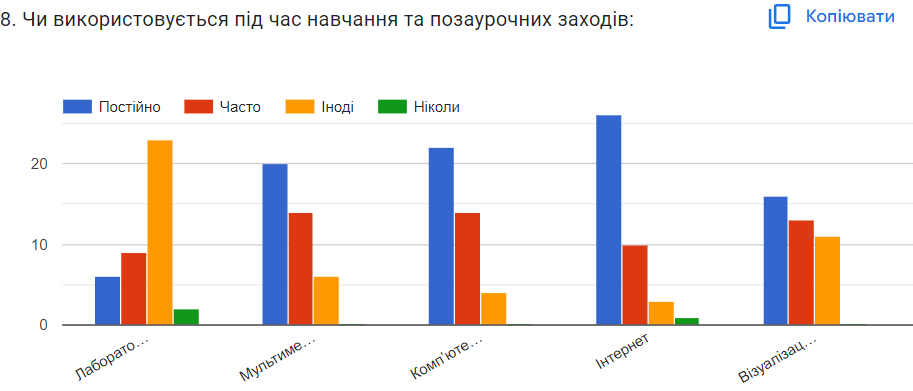 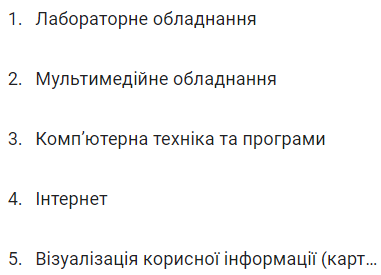 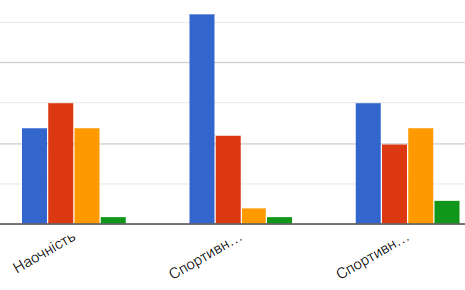 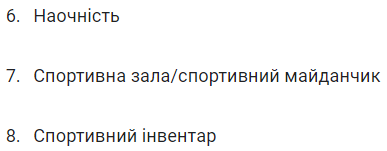 Аналізуючи анкетування видно, що використання мультимедійного обладнання, комп’ютерної техніки, інтернету, наочності, спортивного залу та майданчиків, спортивного інвентару здійснюється «постійно» та «часто».1.3.5. У закладі освіти створено  простір інформаційної взаємодії та соціально-культурної комунікації учасників освітнього процесу (бібліотека,  інформаційно-ресурсний центр тощо) (4 бали – високий рівень)Бібліотека закладу освіти використовується для навчально-пізнавальної діяльності учнів. У закладі освіти ресурси бібліотеки використовуються для проведення навчальних занять, позаурочних заходів.57,5 % учнів стверджують, що не користуються шкільною бібліотекою, 37,5% - відвідують тільки для отримання необхідної літератури та підручників, 11,6% - для самопідготовки, консультацій, проектної роботи, 2,5% - відвідують під час зустрічей з письменниками, виставок учнівських робіт. 2. СИСТЕМА ОЦІНЮВАННЯ ЗДОБУВАЧІВ ОСВІТИ (2,8 бали – достатній рівень)2.1. Наявність відкритої, прозорої і зрозумілої для здобувачів освіти системи оцінювання їх результатів навчання (3,5 бали – достатній рівень)2.1.1. Критерії оцінювання результатів навчання оприлюднено в різних формах, а правила і процедури оцінювання висвітлено на сайті закладу освіти та у змісті положення про внутрішню систему забезпечення якості освіти. (3,9 бали – високий рівень)Більшість здобувачів освіти отримують інформацію про критерії, правила та процедури оцінювання їхніх результатів навчання визначеним у закладі способом, у тому числі від педагогічних працівників. 94 % опитаних батьків зазначають, що вони отримують інформацію про критерії, правила і процедури оцінювання навчальних досягнень учнів. Щодо опитаних учнів, то 100 % - отримують інформацію (70 % здобувачів отримують інформацію про критерії оцінювання, 30 % - тільки в разі звернення до вчителя).2.1.2. Система оцінювання у закладі освіти не враховує всіх вимог компетентнісного підходу. (3 бали – достатній рівень)Більшість учителів застосовують елементи формувального оцінювання результатів навчання учнів. 2.1.3. Більшість опитаних здобувачів освіти вважають оцінювання їхніх результатів навчання в закладі освіти справедливим і об’єктивним (3,7 бали – середній рівень)Анкетування здобувачів освіти інформує, що 65 % учнів вважають, що педагогічні працівники справедливо оцінюють їхні досягнення. 27,5 % - у більшості випадків оцінюють справедливо. 7,5 % - у більшості випадків оцінюють несправедливо. 2.2. Застосування внутрішнього моніторингу, що передбачає систематичне відстеження та коригування результатів навчання кожного здобувача освіти (2,5 бали – середній рівень)2.2.1. У закладі освіти проводиться внутрішній моніторинг результатів навчання здобувачів освіти (не менше ніж двічі упродовж навчального року з усіх предметів (курсів) інваріантної частини. (3 бали – достатній рівень).За результатами моніторингів здійснюється аналіз результатів навчання здобувачів освіти, приймаються рішення щодо їх коригування 2.2.2. Більшість вчителів використовують у своїй роботі формувальне оцінювання, відстежують особистісний поступ здобувачів освіти, формують у них позитивну самооцінку, відзначають досягнення, підтримують бажання навчатися. Надають різну підтримку здобувачам освіти: моральну, психологічну, за запитами учнів, мотивують до навчання через бесіди, індивідуальні консультації, створюють ситуації успіху, заохочення. (3 бали – достатній рівень).Відповідно до анкетування здобувачів освіти можна зробити такі висновки: більшість вчителів аргументують виставлені оцінки, здійснюють аналіз допущених помилок, заохочують до подальшого навчання, навчальні досягнення учнів оцінюють з метою: 15 % - відстеження індивідуального поступу учня, 62,5 % - визначення рівня знань, 17,5 % - мені невідомо з якою метою, 5 % - для відтворення матеріалу підручника. Щодо анкетування педагогічних працівників, то у більшості випадків вчителі здійснюють психологічну, мотивуючу і навчальну підтримку здобувачів освіти. Під час оцінювання 77 % використовує поточне оцінювання, 68 % - самооцінювання та взаємооцінювання учнів. 2.3. Спрямованість системи оцінювання на формування у здобувачів освіти відповідальності за результати свого навчання, здатності до самооцінювання (3,2 бали – достатній рівень)2.3.1. Заклад освіти сприяє формуванню у здобувачів освіти відповідального ставлення до результатів навчання (3,4 бали – достатній рівень).Здобувачі освіти отримують можливість вибору рівня навчальних завдань і напрямів навчальної діяльності та необхідну допомогу в навчальній діяльності. Більшість здобувачів освіти відповідально ставиться до процесу навчання. 2.3.1.1. Педагогічні працівники надають здобувачам освіти необхідну допомогу у навчальній діяльності. Відповідно до анкетувань здобувачів освіти маємо наступні результати із 40 опитаних учнів: 15 – так, 24 – переважно так, 1 – переважно ні відповіли на питання: «Вчителі мене підтримують»; 11 – так, 23 – переважно так, 5 – переважно ні, 1 – ні відповіли на питання: «Вчителі вірять у мене і мої успіхи»; 15 – так, 22 – переважно так, 2 – переважно ні, 1 – ні відповіли на питання: «Вчителі мене поважають»; 26 – так, 14 – переважно так  відповіли на питання: «Вчителі мені допомагають на моє прохання». 2.3.1.2. Частка здобувачів освіти, які відповідально ставляться до процесу навчання, оволодіння освітньою програмою. З анкетування здобувачів освіти маємо такі результати: 55 % респондентів зазначили, що відповідально ставляться до навчання, усвідомлюють його важливість для подальшого життя і школа цю відповідальність розвиває. Разом з тим 17,5 % зазначили, що відповідально ставляться до навчання, усвідомлюють його важливість для подальшого життя, але школа цю відповідальність не розвиває. 22,5 % вважають, що освітній процес у моїй школі не сприяє відповідальному ставленню до навчання, відповідально ставляться до вивчення деяких предметів, 5 % - вважають, що школа не готує випускника до життя. На запитання «Від кого (чого) залежать ваші результати навчання» варіанти відповідей були наступні: 80 % - виключно від моєї праці та наполегливості, 45 % - від моєї праці та батьків, які мене мотивують, 47 % - від рівня викладання, 15 % - від більш поблажливого ставлення вчителів, 17,5 % - від моїх однокласників, які допомагають мені на уроках, 2,5 % - від погодних умов, 15 % - від обладнання та інтер’єру школи, 20 % - від об’єктивного, необ’єктивного оцінювання моїх досягнень. 2.3.2. Близько половини учителів систематично організовують самооцінювання та взаємооцінювання здобувачів освіти (3 бали – достатній рівень).Згідно анкетування здобувачів освіти 17,5 % зазначили, що постійно здійснюють самооцінювання результатів своєї роботи, 40 % зазначили, що здебільшого здійснюють самооцінювання результатів своєї роботи, 37,5 % зазначили, що дуже рідко здійснюють самооцінювання результатів своєї роботи, 5 % зазначили, що ніколи не здійснюють самооцінювання результатів своєї роботи. Під час оцінювання 77 % використовує поточне оцінювання, 68 % - самооцінювання та взаємооцінювання учнів.3. Педагогічна діяльність педагогічних працівників закладів освіти.3.1. Ефективність планування педагогічними працівниками своєї діяльності, використання сучасних освітніх підходів до організації освітнього  процесу з метою формування компетентностей здобувачів освіти.       3,53.1.1. Педагогічні працівники планують свою діяльність, аналізують її результативність.      3,65Педагогічні працівники планують свою професійну діяльність, аналізують її результативність. У них наявне календарно – тематичне планування, розроблене самостійно відповідно до освітньої програми, з урахуванням мети, індивідуальних особливостей учнів, особливостей закладу та регіону.Анкета для педагогічних працівниківЯкі джерела/ресурси Ви використовуєте при розробленні  календарно – тематичного планування (можна обрати кілька варіантів відповідей) Рекомендації МОНУ – 21 (95,5%)Власний досвід – 14 (63,6 %)Зразки, що пропонують фаховими виданнями – 11 (50%)Розробки з інтернет - сайтів і блогів, які стосуються викладання конкретного предмету – 8 ( 36,4% )Спільна робота з колегами – 7 ( 31,8%)Досвід, запозичений у колег – 5 (22,7%)Чвч.= 21 :22= 0.95= 95% ---------3,8Чвч – частина вчителів, які використовують календарно – тематичне планування, що відповідає освітній програмі  закладу – це 95 %.Форма спостереження за навчальним заняттям.Переважна більшість вчителів аналізують результативність власної педагогічної діяльності з урахуванням індивідуальних особливостей учнів, результатів їхнього навчання та враховують результати аналізу при подальшому плануванні роботи.Форма спостереження за навчальним заняттям – 3,53.1.2. Педагогічні працівники застосовують освітні технології, спрямовані на формування ключових компетентностей і наскрізних умінь здобувачів освіти.  3,3Учителі використовують технології, спрямовані на оволодіння здобувачами освіти ключовими компетентностями та наскрізними уміннями.Технології дистанційного навчання потребують покращення. Форма спостереження за навчальним заняттям.Під час проведення навчального заняття спостерігається розвиток і формування ключових компетентностей:Спілкування державною мовою.Спілкування іноземними мовами.Компетентності у галузі природничих наук.Екологічна компетентність.Інформаційно – комунікаційна компетентність.Навчання впродовж життя.Громадянська компетентність.Культурна компетентність.Ініціативність і підприємливість.3.1.3. Педагогічні працівники беруть участь у формуванні та реалізації індивідуальних освітніх траєкторій для здобувачів освіти.    3,5Учителі беруть участь у формуванні та реалізації індивідуальних освітніх траєкторій учнів  (при потребі) .Індивідуальна форма навчання, дистанційна форма навчання, робота з новоприбулими дітьми, робота з учнями, які мають індивідуальні інтереси, нахили, уподобання.При індивідуальному навчанні враховується:Індивідуальний підхід до вивчення навчальних дисциплін.Визначення власних цілей дитини у вивченні конкретної теми або розділу.Вибір оптимальної форми та темпу навчання.Використання способів навчання, які відповідають індивідуальним особливостям учнів.Здійснення учнем самооцінки власної діяльності.3.1.4. Педагогічні працівники створюють та/або використовують освітні ресурси (електронні презентації, відеоматеріали, методичні розробки, веб - сайти, блоги тощо)      3,64Загальна кількість педагогічних працівників, які створюють та використовують власні освітні ресурси, мають публікації професійної тематики та оприлюднені методичні розробки -----91%. Анкета для педагогічних працівниківВкажіть, у який спосіб ви поширюєте власний педагогічний досвід?У матеріалах та/або виступах конференцій – 10 ( 45,5%).У професійних спільнотах соціальних мереж – 9 ( 40,9%).Публікації на сайті закладу та/або засновника – 8 ( 36,4% ).Не мають оприлюднених розробок – 4 ( 18,2% ).На освітніх онлайн – платформах – 2 ( 9,1% ) у блогах – 1 ( 4,5 % ).Розробки представляю на ярмарці педагогічної творчості – 1 ( 4,5 %).Написання методичних розробок– 1 ( 4,5 %).У фахових виданнях – 0.Менше половини педагогічних працівників створюють та використовують власні освітні ресурси, мають публікації з професійної тематики та/або оприлюднені 3.1.5. Педагогічні працівники сприяють формуванню суспільних цінностей у здобувачів освіти у процесі їх навчання, виховання та розвитку.      3,7Одним із ключових компетентностей НУШ є наскрізний процес виховання, який формує цінності. Учителі використовують зміст предмету для формування суспільних цінностей, виховання патріотизму у здобувачів освіти у процесі їх навчання, виховання та розвитку, у тому числі власним прикладом та комуні куванням з учнями.3.1.6. Педагогічні працівники використовують інформаційно – комунікаційні технології в освітньому процесі.       3,3Переважна більшість вчителів використовують ІКТ в освітньому процесі, володіють навичками впевненого користувача у використанні комп’ютерних технологій, офісних програм. Недостатньо розвинене офісне та спеціалізоване програмне забезпечення, система дистанційного навчання (система комп’ютерного навчання)        Доступ до мережі Інтернет не завжди на високому рівні. Потрібне постійне вдосконалення вчителями своїх навичок з використання ІКТ.3.2. Постійне підвищення професійного рівня і педагогічної майстерності педагогічних працівників.      2,9 3.2.1. Педагогічні працівники сприяють формуванню, забезпечують власний професійний розвиток і підвищення кваліфікації, у тому числі щодо методик роботи з дітьми з особливими освітніми потребами.   3,5Анкета педагогічних працівників        Яку тематику для професійного  зростання Ви обрали впродовж останніх 5 років.методичні аспекти викладання предметів та курсів – 16 (72,7%)використання ІКТ в освіті – 14 (63,6%) безпечне освітнє середовище – 10 (45,5%)організація інклюзивної форми навчання – 8 (36,4%)форми організації освітнього процесу – 6 (27,3%)законодавче забезпечення освітнього процесу – 6 (27,3%)формування у здобувачів освіти громадянської позиції – 5 (22,7%)профілактика та прояви девіантної поведінки здобувачів освіти – 4 (18,2%)психологічні особливості роботи зі здобувачами освіти – 3 (13,6%)освіти різних вікових категорій – 1 (4,5%)оцінювання навчальних досягнень – 1 (4,5%)ділове українське мовлення – 0 ( 0% )Анкета педагогічних працівників.За якими формами відбувалося підвищення вашої професійної кваліфікації:курси ІППО – 21 (95,5%)вебінари – 21 (95,5%)самоосвіта – 15 (68,2%)он-лайн курси – 11 (50%)методичні семінари – 6 (27,3%)конференції – 3 (13,6%)тренінги майстер-класи – 1 (4,5%)  Переважна більшість педагогічних працівників закладу освіти забезпечують власний професійний розвиток, обираючи кількість, види, форми та напрями підвищення своєї професійної майстерності з урахуванням  освітніх інновацій, освітніх потреб учнів.Мала кількість педагогічних працівників, які підвищують рівень своєї професійної майстерності щодо методик роботи з учнями з особливими освітніми потребами.3.2.2. Педагогічні працівники здійснюють інноваційну освітню діяльність, беруть участь у освітніх проектах, залучаються до роботи як освітні експерти.  2,25Наші педагогічні працівники майже не беруть участі в інноваційній роботі, експериментальній роботі. У поодиноких випадках реалізують освітні проекти. Лише 1 педагогічний працівник Ковальчук А.Г. брала участь вдруге у сертифікації, має сертифікат і є експертом. Продуктом інноваційної педагогічної дільності є нововведення, що позитивно змінює систему освіти.Експертна діяльність має бути допрацьована. Потрібно залучати до експертної роботи не лише педагогічних працівників, а й здобувачів освіти та батьків.3.3. налагодження співпраці зі здобувачами освіти, їх батьками, працівниками закладу освіти.     3,73.3.1. педагогічні працівники діють на засадах педагогіки партнерства.   3,3Анкета для учнівВаша думка вислуховується і враховується вчителями під час проведення уроків?Так, завжди і в повній мірі враховується – 21 (52,5%)Враховується з окремих предметів – 16 ( 40%)Більшість вчителів нав’язують свою думку як єдино правильну – 3 (7,5%)У школі думка учнів практично не враховується – 0 ( 0 %).3.3.1.1.              3,6Чдв. = 37:40=0,925=92,5%Чдв. – частка здобувачів освіти, які вважають, що їх думка має значення, вислуховується, враховується в освітньому процесі.                                                                                                                                                                                                                                                                                                                                                                                                                                                                                                                                                                                                                                                                                          3.3.1.2.              3У закладі діє учнівське самоврядування, представники якого беруть участь у діяльності закладу освіти. Більшість педагогічних працівників використовують форми роботи, спрямовані на формування партнерських взаємин зі здобувачами освіти, застосовують особистісно – орієнтовний підхід. 3.3.2. Педагогічні працівники співпрацюють з батьками здобувачів освіти з питань організації освітнього процесу, забезпечують постійний зворотній зв’язок. 3,83.3.2.1.                         3,6Анкета для батьківВи отримуєте інформацію про діяльність закладу освіти:Від класного керівника – 41 (82%)Під час батьківських зборів – 41 (82%)Із спільнот в соціальних мереж – 23 (46%)Із сайту – 5 (10%)Інтерактивна платформа – 0 (0% )Важко отримати інформацію – 0 (0%)Анкета для педагогічних працівниківЯкі форми комунікації з батьками ви використовуєте?Індивідуальне спілкування з батьками – 22 (100%)Батьківські збори – 19 (86,4% )Спілкування в соціальних мережах, телефонічні бесіди, письмові повідомлення – 1 (4,5%)Не бачу сенсу у комунікації з батьками – 0 (0%)У закладі освіти сплановано та реалізуються заходи, що передбачають конструктивну співпрацю педагогів з батьками у різних формах та засадах педагогіки партнерства. Забезпечується постійний зворотній зв’язок. Аналізується результативність проведених заходів та у разі необхідності вносяться корективи задля налагодження партнерства  між вчителями та батьками.Переважна більшість батьків задоволені рівнем комунікації з педагогічними працівниками. 3.3.3. У закладі освіти існує практика педагогічного наставництва, взаємонавчання та інших форм професійної співпраці.   3,95Анкета педагогічних працівників.Психологічний клімат закладів освіти сприяє співпраці педагогів?Так, у закладі створені всі умови для співпраці – 21 ( 95,5%)В цілому так, але співпраця, переважно, є ситуативною – 1 (4,5%)3.4. Організація педагогічної діяльності та навчання здобувачів освіти на засадах академічної доброчесності.   3,53.4.1. Педагогічні працівники під час провадження педагогічної та наукової (творчої) діяльності дотримуються академічної доброчесності.    3,3Анкета педагогічних працівників.Що саме ви робите для забезпечення академічної доброчесності у своїй професійній діяльності.Розвиваюсь.Показую на власному прикладі.Не роблю.Дотримуюся основ авторського права.Виховую доброчесністьНагадую учням дотримуватися п’яти фундаментальних цінностей: чесності, довіри, справедливості, поваги, відповідальності та відваги до дій.Бесіди, постер з нагадуванням.Проводжу бесіди і знайомлю здобувачів освіти з авторськими правами.Використовую завдання різних рівнів, диференціюю завдання. Готую різні завдання, які у унеможливлюють списування.Диференційне навчання.Проводжу бесіди щодо дотримання академічної доброчесності. Використовую он-лайн тестування.Не даю списувати. Перевіряю матеріал.Творчо працюю.Контролюю.Намагаюся не використовувати готових розробок без посилання на авторство. При використанні матеріалу підписую джерело.                        3.4.2. Педагогічні працівники сприяють дотриманню академічної доброчесності здобувачами освіти. 3,73.4.2.1.  Частка педагогічних працівників, які інформують здобувачів освіти про правила дотримання академічної доброчесності.          3,7Анкета педагогічних працівників.Що Ви робите для того, щоб запобігати випадкам порушень академічної доброчесності серед здобувачів освіти (списування, плагіат, фальсифікація тощо)Проводжу бесіди щодо дотримання академічної доброчесності – 19 (86,4%)Використовую методичні розробки для формування ос… - 8 (36,4%)Знайомлю здобувачів освіти з основами авторського права – 7 (31,8%)На уроках даю такі завдання які унеможливлюють списувати – 7 (31,8%)Диференційне навчання – 1 (4,5%)Вважаються зайвим – 0 (0%)Анкета для учня/учениці.Проводяться з вами бесіди про важливість дотримання академічної доброчесності: неприпустимість списування та плагіату, необхідності вказувати джерела інформації, які використовуються тощо?Так, регулярно проводяться – 18 (45%)Так, але нерегулярно – 14 (35%)Тільки на початку навчального року – 7 (17,5%)Подібні заходи не проводилися – 2 (5%)Не розумію про що йдеться – 2 (5%)4. УПРАВЛІНСЬКІ ПРОЦЕСИ ЗАКЛАДУ ОСВІТ (2,72 бала – достатній рівень)4.1. Наявність стратегії розвитку та системи планування діяльності закладу, моніторинг виконання поставлених цілей і завдань. (3,25 бала – достатній рівень)4.1.1. У закладі освіти розроблена стратегія розвитку, що враховує всі напрями діяльності та спрямована на підвищення якості освітньої діяльності. Стратегія затверджена засновником, схвалена педагогічною радою. Стратегічні цілі досяжні, конкретні, вимірні, актуалізовані у часі, враховані особливості діяльності закладу освіти.4.1.2. Річний план роботи закладу освіти реалізує стратегію розвитку, містить аналіз роботи закладу за попередній навчальний рік, враховує освітню програму та розробляється в співпраці керівництва закладу освіти та педагогічних працівників; містить заходи спрямовані на реалізацію стратегічних цілей, кроків їх досягнення на поточний навчальний рік; враховує результати самооцінювання, проведеного у попередньому навчальному році. У змісті Річного плану переважають поточні завдання, вносяться зміни та доповнення. Діяльність педагогічної ради спрямовується на реалізацію річного плану та стратегії розвитку закладу. На засіданнях педради розглядаються питання щодо реалізації Річного плану роботи та стратегії розвитку. 4.1.3. У закладі освіти функціонує внутрішня система забезпечення якості освіти. Розроблено та оприлюднене Положення, що визначає стратегію (політику) та процедури забезпечення якості освіти відповідно до законодавства.У закладі освіти щорічно здійснюється самооцінювання за окремими освітніми напрямами або рівнями освіти. Створено групи з числа педагогічних працівників, які оцінюють конкретний напрям, проводиться анкетування усіх учасників освітнього процесу, моніторинг знань, умінь і навичок; вся інформація узагальнюється та використовується для складання річного плану і внесення коректив у стратегію розвитку закладу. У рік, що передує інституційному аудиту проводиться комплексне самооцінювання. Учасники освітнього процесу залучаються до самооцінювання якості освітньої діяльності через процедури самооцінювання (залучаються до опитування). Отримані результати враховуються в річному плані. 4.1.4. Керівництво закладу освіти систематично вживає заходи для створення належних умов діяльності закладу (вивчає стан матеріально-технічної бази, планує її розвиток, звертається із відповідними клопотаннями до засновника, провадить фандрейзингову діяльність). Створено ініціативну групу, яка бере активну участь у написанні конкурсних проектів та здобутті грантів, активна співпраця з владою, меценатами. Для покращення матеріальної бази систематично залучаються власні кошти. У закладі реалізовується Президентська програма «Велике будівництво».4.2. Формування відносин довіри, прозорості, дотримання етичних норм (3,0 бали – достатній рівень)4.2.1. Переважна більшість учасників освітнього процесу задоволені загальним   психологічним кліматом закладу освіти. Керівник закладу освіти, його заступники сприяють створенню психологічно-комфортного середовища, яке забезпечує конструктивну взаємодію учнів, їх батьків, педагогічних та інших працівників закладу освіти та взаємну довіру.  95,24 % педагогічних працівників вважають, що керівництво та педагогічні працівники співпрацюють і забезпечують зворотній зв’язок щодо їхньої праці; 90,48 % - що розбіжності, які виникли між педагогічними працівниками та керівництвом, вирішуються конструктивно. Анкетування батьків показало, що 57,14 % з них вважають, що дитина іде до школи з бажанням; 23,21 % - в піднесеному настрої, з радістю, 8,93 % – не проявляють особливих емоцій, 10,71 % – ідуть до школи неохоче. Анкетування учнів інформує, що 57,58 % - ідуть до школи охоче, 27,27 % - здебільшого неохоче, 9,09 % - у піднесеному настрої, 6,06 % - не хочуть ходити до школи.Бажання не ходити до школи викликає у більшості дітей потреба рано вставати та складні предмети.Керівництво закладу освіти доступне для спілкування з учасниками освітнього процесу, представниками місцевої громади, в тому числі завдяки використанню сучасних засобів комунікації. 95,24 % педагогічних працівників співпрацюють і забезпечують зворотній звʼязок щодо їхньої праці з керівництвом закладу; 85,71 % педпрацівників стверджують, що можуть без побоювань висловлювати власну думку, навіть якщо вона не співпадає з позицією керівництва. 90,48 % педпрацівників вважає, що розбіжності, які виникли між педагогічними працівниками та керівництвом школи вирішуються конструктивно. 74,55 % батьків стверджують, що завжди вдається поспілкуватися з керівництвом закладу і досягти взаєморозуміння, 18,18 % - переважно так, 5,45 % - іноді, 1,82 % - переважно ні.Керівництво закладу освіти вчасно розглядає звернення учасників освітнього процесу та вживає відповідні заходи реагування.Що школа завжди враховує думку батьків під час прийняття важливих управлінських рішень вважає 61,11 % батьків, частково враховує – 29,63 %, переважно не враховує – 9,26 %. 4.2.2. Заклад освіти забезпечує змістовне наповнення та вчасне оновлення інформаційних ресурсів закладу освіти, а саме: інформаційні стенди, сайт закладу освіти, сторінки в соціальних мережах. Заклад освіти оприлюднює інформацію про свою діяльність на відкритих загальнодоступних ресурсах.У переважній більшості способом спілкування із керівництвом закладу є усні звернення, письмові звернення, через сайт школи та спільноти у соцмережах. 4.3. Ефективність кадрової політики та забезпечення можливостей для професійного розвитку педагогічних працівників (3 бали – достатній рівень)4.3.1. У закладі освіти штат укомплектовано кваліфікованими кадрами, вакансії відсутні.Педагогічні працівники працюють за фахом. Керівник закладу освіти формує штат закладу, залучаючи кваліфікованих, педагогічних та інших працівників відповідно до штатного розпису та освітньої програми. 4.3.2. Керівництво закладу освіти застосовує заходи матеріального та морального заохочення до педагогічних працівників; створено умови, які мотивують педагогічних працівників до підвищення якості освітньої діяльності, саморозвитку, здійснення інноваційної освітньої діяльності. Усі педагогічні працівники вважають, що немає жодних перешкод їхньому професійному розвитку. Усі працівники зазначили, що основними видами матеріального та морального стимулювання є моральне заохочення (грамоти, подяки) та преміювання, також разові грошові винагороди та позачергова атестація за поданням керівництва.4.3.3. Переважна більшість педагогічних працівників вважають, що керівництво закладу освіти сприяє їхньому професійному розвитку, зокрема проходженню чергової та позачергової атестації, добровільної сертифікації. 100% педагогів вважає, що в закладі створені умови для професійного підвищення кваліфікації педагогів, їх чергової та позачергової атестації, добровільної сертифікації. 100 % стверджує, що немає жодних перешкод їхньому професійному розвитку, разом з тим 2 педагоги вважає, що перешкодою є відсутність матеріального заохочення з боку керівництва та інше (не вказано, що саме), 1 педагог перешкодою вважає погані умови праці та опір з боку керівництва.Розроблений, затверджений та оприлюднений орієнтовний план підвищення кваліфікації з урахуванням пропозицій педагогічних працівників. Керівництво закладу щорічно подає пропозиції засновнику щодо обсягу коштів для підвищення кваліфікації. Загальний обсяг коштів передбачений для підвищення кваліфікації працівників закладу освіти оприлюднено на сайті закладу освіти. Умови, створені в закладі освіти, сприяють постійному підвищенню кваліфікації, чергової та позачергової атестації, добровільної сертифікації педагогічних працівників.4.4. Організація освітнього процесу на засадах людиноцентризму, прийняття управлінських рішень на основі конструктивної співпраці учасників освітнього процесу, взаємодії закладу освіти з місцевою громадою (1,83 бали – вимагає покращення)4.4.1. Близько третини учасників освітнього процесу вважають, їхні права в закладі освіти порушуються. 85,19 % учасників освітнього процесу вважають, що їхні права не порушуються, 11,11 % - інколи порушуються, але вирішуються; 1,85 % - інколи порушуються і не вирішуються. 95,24 % педагогічних працівники вважають, що їхні права дотримуються у закладі, 4,76 % - переважно дотримуються. 54,55 % здобувачів освіти вважають, що їхні права у закладі дотримуються, 39,39 % - переважно дотримуються, 6,06 % - переважно не дотримуються. 2 здобувачі освіти вважають, що права у закладі порушуються шляхом заборони висловлювати власну думку на заняттях.4.4.2. Близько половини учасників освітнього процесу вважають, що їхні пропозиції враховуються під час прийняття управлінських рішень. 61,11 % батьків відповіли, що школа враховує їхню думку під час прийняття важливих управлінських рішень, 29,63 % - враховується частково, 9,26 % - переважно не враховує. 90,48 % педагогічних працівників вважає, що керівництво враховує пропозиції, надані педагогічними працівниками щодо підвищення якості освітнього процесу, 9,52 % - переважно враховує. Учні беруть участь у вирішенні таких питань: 17 - оформлення та дизайн навчання, 3 - вибір тематики гуртків, 8 - вибір дозвілля, 13 - курси за вибором, 8 - вибір профілю навчання, 5 – режим роботи школи. Разом з тим 11 стверджують, що їхня думка не враховувалась. 4.4.3. Заклад освіти не сприяє участі громадського самоврядування у вирішенні питань щодо його діяльності. Разом з тим, у закладі функціонує загальношкільний та класний батьківські комітети, голова загальношкільного батьківського комітету бере участь у проведенні самооцінюванні закладу. Рекомендації загальношкільного та класних батьківських комітетів враховуються при облаштуванні безпечного освітнього середовища, плануванні, внесенні уточнень у стратегію закладу.4.4.4. Керівництвом закладу вибірково підтримуються конструктивні ініціативи учасників освітнього процесу. У закладі створено умови для виявлення громадської активності та ініціативи учасників освітнього процесу, їхньої участі в житті місцевої громади. 95,24 % педагогічних працівників вважає, що керівництво підтримує ініціативи педагогічних працівників щодо розвитку закладу і місцевої громади, 4,76 % - переважно підтримує. 47,06 % здобувачів освіти вважають, що їх ініціатива іноді підтримується для організації класу, 29,41 % - постійно підтримується, 20,59 % - часто підтримуються. При організації загальношкільних заходів 42,42 % здобувачів освіти вважає, що їх ініціатива підтримується часто, 33,33 % - іноді, 21,21 % - ніколи, 3,03 % - постійно. 50,52 % - здобувачів освіти вважають, що їх ініціативи іноді підтримуються на рівні громади, села, 18,18 % - часто, 3,03 % - постійно та 27,27 % вважають, що ніколи. 28 здобувачів освіти зазначили, що основними позаурочними заходами, які організовуються в школі, є екскурсії, 21 – спортивні свята, 26 – пікніки на природі, 14 – відвідування кінотеатрів, театрів, музеїв, 18 – походи в кіно.4.4.5. Розклад навчальних занять не враховує вікові особливості та всіх санітарно-гігієнічних вимог. 70,91 % батьків задоволені організацією освітнього процесу у школі, 27,27 % - переважно задоволені, 1,8 % - переважно не задоволені. 39,39 % учнів цілком задовольняє розклад занять, 45,45 % - переважно так, 15,15 % - переважно не задовольняє. Причини невдоволення: є дні тижня, перевантажені складними предметами, урок фізичної культури у середині дня, складні предмети на перших/останніх заняттях, багато занять. 4.4.6. У закладі освіти індивідуальні освітні траєкторії здобувачів освіти розроблено, однак вони не завжди враховують вікові та індивідуальні потреби учнів.Варіативна складова навчальних планів використовується на підсилення навчальних предметів інваріантної складової, містить курси за вибором, факультативи для задоволення освітніх потреб. Але варіативна складова навчальних планів не використовується в повному обсязі. У закладі запроваджено різні форми здобуття освіти: оф-лайн навчання, сімейна освіта, індивідуальне навчання. 18 педагогічних працівників відповіли, що забезпечують реалізацію індивідуальних освітніх траєкторій учнів шляхом надання індивідуальних консультацій, 17 – готують дітей до олімпіад, конкурсів, турнірів, 17 розробляють різнорівневі завдання, 13 проводять індивідуальні заняття, 8 адаптують навчальні програми для дітей з ООП.4.5. Формування та забезпечення реалізації політики академічної доброчесності (2,5 бали – вимагає покращення)4.5.1. У закладі освіти не передбачені механізми забезпечення академічної доброчесності, однак проводяться поодинокі заходи щодо її формування. Близько половини здобувачів освіти та педагогічних працівників поінформовані про необхідність дотримуватись академічної доброчесності. У закладі розроблено Положення про академічну доброчесність, з яким ознайомлено усіх учасників освітнього процесу. Педагогічні працівники та учні проінформовані щодо необхідності дотримання академічної доброчесності, а також і про відповідальність у разі порушення академічної доброчесності. Що регулярно проводилися бесіди про дотримання академічної доброчесності, не припустимості списування і плагіату, необхідності вказувати джерела використаної інформації стверджує 51,52 % учнів, 33,33 % - так, але не регулярно, 15,15 % - тільки на початку навчального року. Для забезпечення академічної доброчесності у професійній діяльності педагоги оцінюють результати навчання учнів обʼєктивно і неупереджено, посилаються на джерела інформації у разі використання ідей, розробок, тверджень, відомостей, добирають індивідуальні варіанти завдань з метою запобігання списуванню, проводять бесіди відповідної тематики з учнями та їхніми батьками, вказують колегам на плагіат в їхніх матеріалах.4.5.2. Керівництво закладу освіти забезпечує проведення освітніх та інформаційних	заходів спрямованих на формування в учасників	освітнього процесу негативного ставлення до корупції. 100 % педагогічних працівників відповіли, що у закладі освіти проводяться інформаційні, освітні заходи, спрямовані на формування негативного ставлення до корупції. 25 здобувачів освіти зазначили, що інформацію про негативне ставлення до корупції вони отримують із бесід, які проводяться в школі, 21 дитина – із навчальних занять, 14 дітей – із позаурочних заходів, 7 – із бесід із запрошенням гостей, 6 – через електронні ресурси, 4 – через індивідуальну роботу. Разом з тим 5 дітей зазначило, що про негативне ставлення до корупції майже не інформують.Аналіз результатів за минулий навчальний рік продемонстрував наступне:Діяльність педагогічного	колективу	закладу спрямована	на вдосконалення  освітнього процесу та підвищення його ефективності;Створюються умови	для розвитку навчально-пізнавальних і професійних  інтересів, здібностей, потреб учнів;покращилась ресурсна база (кадровий потенціал, матеріально-технічна база, інформаційно-методичне забезпечення);методична робота сприяє модернізації змісту освітнього процесу, втіленню педагогічних інноваційних технологій;створено сприятливий психолого-педагогічний клімат.Завдання на 2023-2024 н.р.Завершити облаштування вуличних ігрових майданчиків для молодших школярів, доріжок до класів на свіжому повітрі.Класним керівникам, соціальному педагогу та практичному психологу провести роз’яснювальну роботу серед учасників навального процесу про поняття «Булінг», його види, форми та наслідки.Розпочати підготовку до впровадження у закладі інклюзивно-освітнього середовища, провести підбір та залучення необхідних фахівців.Рекомендувати бібліотекарю активізувати роботу щодо проведення навчальних занять, позаурочних заходів, навчально-пізнавальної діяльності.Педагогічним працівникам закладу:Розробити систему заходів, спрямовану на формування в учнів розуміння цінності освіти, навчання протягом життя та здатності самостійно оцінювати власний прогрес. Об’єктивно оцінювати навчальні досягнення учнів;Систематично здійснювати самооцінювання і взаємооцінювання здобувачів освіти під час навчальних занять;Збільшити відсоток компетентнісних завдань при оцінюванні навчальної діяльності здобувачів освіти;Дотримуватися критеріїв оцінювання навчальних досягнень учнів розробляти критерії оцінювання разом з учнями;Постійно оприлюднювати у закладі освіти інформацію про критерії, правила та процедури оцінювання результатів навчальних досягнень учнів;Систематично  інформувати учнів про критерії оцінювання обов’язкових видів робіт, участі в різних організаційних формах навчальних занять;Інформувати батьків учнів про правила і процедури оцінювання з предмету або курсу;Використовувати віртуальні лабораторії та освітні ресурси для реалізації дослідницького навчання з природничо-математичних дисциплін;Спрямовувати оцінювання навчальних досягнень на індивідуальний поступ учня. Відзначати досягнення учнів, підтримувати у них бажання навчатися. Добирати домашні завдання, що допомагають оволодіти ключовими компетентностями.Покращити технології дистанційного навчанняСтворити та використовувати власні освітні ресурси, де мати власні публікації з професійної тематики та/або оприлюднені методичні розробки (навчально – методичні матеріали).У закладі освіти продовжити планувати та реалізовувати заходи, що передбачають конструктивну співпрацю педагогів з батьками у різних формах та засадах педагогіки партнерства. Забезпечувати постійний зворотній зв’язок. Продовжувати створювати комфортні умови в закладі, покращувати матеріальну базу.Активізувати участь здобувачів освіти закладу у позаурочних заходах різних рівнів.Складати розклад згідно санітарних вимог.Посилити інформування учасників освітнього процесу про важливість дотримання академічної доброчесності, неприпустимості списування та плагіату, шляхом створення інформаційних куточків, систематичного проведення заходів щодо формування академічної доброчесності (бесіди, анкетування, тренінги, тестування). Систематично проводити заходи про недопустимість корупційних проявів серед учасників освітнього процесу.Активізувати гурткову та позашкільну роботу з обдарованими дітьми.Надіюся на подальшу співпрацю педагогів, влади, батьків, громадськості та здобувачів освіти з метою розвитку нашого опорного закладу.З повагою, Галина ЯКИМОВИЧ